NATIONAL TEACHERS COUNCILALL  TALENT SEARCH EXAMINATIONMODEL QUESTION PAPERDuration: 11/2 hours						                Maximum Marks: 100General Instructions to Candidates	1. 	This question paper contains 100 multiple choice questions each of one mark.	2. 	The question paper is divided into two sections A and B3. 	Section A is Scholastic Ability Test (SAT), contains 50 questions. This section covers Science, Mathematics and Social Science.4.	Section B is Mental Ability Test (MAT), Computer Awareness and General Knowledge, contains 50 questions. 5. 	There will be no negative marks for wrong answer.6.	A separate answer sheet is provided for answering the questions. Each question should be answered by darkening the appropriate circle (A, B, C, or D) with a blue or black ball pen.7.	Answer recorded once in the answer sheet cannot be altered.	8.	All rough works should be done only in the space provided for rough work in this question paper.9.	Calculator is not permitted in the examination hall.10. 	Candidate should write his / her name in the space provided for the purpose.	1. 	A simple pendulum hangs from the roof of a train. The string is inclined towards the rear of the train. What is the nature of motion of the train?		A) Uniform				B) Accelerated	C) Retarded				D) At rest2. 	Two objects of unequal masses are dropped from a cliff. At any instant they have equal 		A) Momentum				B) Acceleration	C) Potential energy			D) Kinetic energy3. 	Identify the correct statement about the definition of work		A) A force always does work on the body on which it is acting		B) A force does work only when the body is moving		C) A force does work only when the body moves under the action of force		D) None of these4. 	For the same kinetic energy, the momentum shall be maximum for		A) Electron 				B) Proton 		C) Deuteron				D) Alpha particles5. 	A source of frequency 500Hz emits waves of wavelength 0.2m. The time the wave takes to travel a distance of 300m is			A) 3 seconds				B) 12 seconds		C) 60 seconds				D) 75 seconds	6. 	A train is moving towards east and a car is along north, both with same speed. The observed direction of the car to the passenger in the train is		A) South –East direction    		B) North-East direction	C) North-West direction		D) None of these7. 	When a body of mass ‘m’ revolves with uniform speed of ‘V’ on a circular path of radius ‘r’, the work done by the body in one complete rotation is		A) ½ mv2				B) 2πrmv2		C) (2π	-1/2) mv2			D) Zero 8. 	A pendulum of a clock takes less than a second for one swing. It means that the clock is		A) Running fast			B) Running slow	C) Giving correct time		D) Loosing time9. 	A car starts from rest and moves on a straight road with a uniform acceleration of 10m/s2 for the first 10 seconds. During the next 10 seconds the car moves with the velocity it has attained.What is the total distance covered by the car in 20 seconds?			A) 500 m				B) 1000 m		C) 1500 m				D) 2000m10. 	A ball is thrown vertically up in. It goes up and falls down on the earth. Which of the given figure represents its true velocity – time graph? Velocity		         Velocity      	         Velocity	    		         Velocity	    	A)			B)  			C)				D         	 Time			Time			Time				Time11. 	When a gold sheet is bombarded by a beam of alpha-particles, only a few of them get deflected where as most go straight undeflected. This is because:A) The force of attraction exerted on the alpha particles by the oppositely charged     electrons is not sufficient.B) A nucleus has much smaller volume than that of an atom.C) The force of repulsion acting on the fast moving alpha particle is very small.D) The neutrons in the nucleus do not have any effect on the alpha particle.12. 	The atomic mass and atomic number of an element ‘X’ are 238 and 92 respectively. Y is an isotope of  x with atomic mass 234. The number of neutrons in the nucleus of X and Y is respectively:A) 92 and 146				B) 92 each		C) 238 and 234			D) 146 and 14213. 	A solution contains 50 gram of sugar mixed with 150 gram of water. The concentration of the solution is			A) 25 %				B) 50 % 		C) 75 %				D) 60 %14. 	How many moles of water are present in 0.9 gram of water?			A) 2					B) 20									C) 0.5 					D) 0.0515. 	The chemical formula of lead nitrate is			A) PbNO3				B) Pb(NO3)2								C) Pb2NO3				D) PbN216. 	Read the given statements and answer:	Statement:  1             Alloys are homogeneous mixture.	Statement:  2             All compounds are pure substances.			A) Both statements 1 and 2 are true.	B) Both statements 1 and 2 are false.			C) Statement1 is true and Statement 2 is false.D) Statement 1 is false and Statement 2 is true.17. 	Ammonia is a
			A) Fire extinguisher				B) Fertilizer			C) Refrigerant					D) Fungicide18. 	One of the phenomenon which cannot be described as combustion is			A) Oxidation of coal in air			B) Burning of magnesium in nitrogen			C)  Reaction of antimony in chlorine		D) Lighting of an electric lamp19. 	A solution of ‘X’ is translucent, appears to be homogeneous but actually heterogeneous, and leaves a residue on filter paper. The particles do not settle down due to gravity. ‘X’ is a 			A) True solution 				B) colloidal solution			C) Suspension Solution			D) Coloured Solution.20.	 Water in a container is heated from -10o C to 100oC. Then the volume of water			A) Increases Continuously			B) Decreases Continuously			C) Decreases up to 4oC and then increases	D) Increases up to 4oC and then decreases21. 	To prepare a mount of human cheek cell, the sample is collected from			A) Outer side of cheek with a blade		B) Inner side of cheek with blade			C) Outer side of cheek with a tooth pick	D) Inner side of cheek with a tooth pick22. 	Test for starch is performed by			A) Adding a few drops of iodine solution to food sample			B) Boiling food sample with NaOH and adding iodine solution			C) Boiling a mixture of iodine solution, conc. HCl and food sample			D) Any of the above23. 	Which of the following tissues includes bone and cartilage?			A) Muscle Tissue				B) Nervous Tissue			C) Epithelial Tissue				D) Connective Tissue24. 	Plants that live on the cost of other plants			A) Symbiotic					B) Parasitic			C) Saprophytic				D) Epiphytic25. 	A herbarium is a			A) Collection of herbs in dried form		B) Garden with a varied collection of herbs			C) Garden with a collection of medicinal herbs     D) Centre for preservation of dried specimen of plants26. 	The arithmetic mean of 6, 8, 5, 7, x and 4 is 7. The value of x is			A) 12						B) 6			C) 8						D) 427. 	An exterior angle of a triangle is 110o and the two interior opposite angles are equal. Each of these angles is			A) 110o					B) 35o			C) 55o						D) 70o 28. 	√10 X √15 is equal to			A) 6√5						B) 5√6			C) √25						D) 10√529. 	The flowers in basket become doubles in every minute. In 30 minute, the basket is filled with flowers. The basket filled half in			A) 15 minute					B) 20 minute			C) 25 minute					D) 29 minute30. 	The value of √ (-1)2  is 			A) -1						B) 1			C) ±1						D) none of these31. 	The percentage increase in the area of a triangle, if its each side is doubled is			A) 200%					B) 300%			C) 400%					D) 500%32. 	The ratio of the ages of A and B ten years before was 3: 5. The ratio their present ages is 2: 3. Their ages are respectively			A) 30, 50					B) 20, 30			C) 40, 60					D) 16, 2433. 	If    x2 +1 = 7     then the value of    x2 +    1   is                     x                                                         x2	    			A) 49						B) 47			C) 46						D) 4834. 	The area of a rhombus is 28cm2 and of its diagonals is 4cm. its perimeter is			A) 4 √53 cm					B) 36cm			C) 2√53 cm					D) none35. 	The probability that a vowel selected at random in English language is an “i” is			A) 1						B) 1	  		     26						     6			C) 1						D) None	   		     536. 	 Which of the following state has boundaries with three countries?A) Arunachal Pradesh				B) C) Assam					D) Mizoram37. 	What is the epic centre of an earth quake?			A) The point at which earth quake originates			B) The point which is prone to the earth quakes			C) The point from which the intensity of seismic waves declines 			D) The point on the earth’s surface vertically above the seismic focus 38. 	Which of the following is an inland river port?			A) Kolkata				B) Mumbai			C) Chennai				D) Tuticorin39. 	Which of the following is correctly matched?			A) Bandipur		-	Orrissa			B) Manas		-	Uttar Pradesh			C) Tekkadi		-	Karntaka			D) Simlipal		-	40. 	The term fourth estate is used for:			A) Legislature				B) Press and News paper			C) Judiciary				D) Executive41.	A day is added when one crosses A) The equator from South to North	 B) 1800 longitude from east to West C) The equator from North to South.  D) 1800 longitude from North to South42. 	Which one of the following is the part of executive?			A) Sub inspector of Police		B) Member of Rajya Sabha			C) Chief justice of High court		D) Member of legislative assembly43. 	Article 1 of the constitution declares  as:			A) 			B) Quasi federal State			C) Unitary states			D) Union of States44. 	Which one of the following is not correctly matched? 			A) White Revolution	-	Diary			B) Green Revolution	-	Agriculture			C) Blue Revolution 	-	Fishery			D) Red Revolution 	-	Wool45. 	Which symbol has the India Government adopted from Maurya Dynasty?			A) The national Bird			B) The National Calendar			C) Lion capital			C) National Song46. 	Who considered as the first Citizen of India.			A) Prime minister			B) President			B) Defence Minister			D) Governor47. 	The seat of Supreme Court at:			A)  				B) Mumbai 			C) Bangalore				D) Jaipur48. 	The largest  is			A) Mahanadi				B) 			C) Krishna				D) Cauvery49. 	At the time of independence of  in 1947, the Prime Minister of England was:			A) Lord Mount Batten		B) Winston Churchill			C) Clement Atlee			D) None of These50. 	The second most populous country in the world.			A) 				B)  			C) 				D) DIRECTIONS: (Q. No 51 to 53) 	In each of these questions, a related pair of word is followed by four pairs of word. Select the pair that best expresses a relationship similar to the one expressed in the original pair.51.	Filter    :    Water	:: ___________.		A) Curtail    :    Activities			B) Edit    :    Text		C) Expunge   :    Book				D) Censor    :    Play52. 	Coconut    :    Shell	:: 	Letter    : _________.		A) Mail					B) Letter Box		C) Stamp					D) Envelope53.	A B Z    :    1		:: 	D E W					    	      26		A)  9						B) 92							                  4  						      5		C) 20						D)  9		     23						     23			DIRECTIONS: (Q. No 54 to 56) 	some of the letters or numbers are missing in the given sequence.                            			Find out the one correct answer among the given alternatives.54.	257, 226, 197, ___.		A) 153						B) 165		C) 170						D) 18055. 	M 4,  T 7,  P 7,  Q 10,  S 10,  N 13,  ___,  K 16		A) V 4						B) K 7		C) T 13					D) G 1556. 	C,  ___,  H,  L,  C,  P,  ___,  L.		A) C L						B) D Q		C) H P						D) P H57. 	Mohan travels 3 Km in the east, then he turns to south and moves 4 Km. How far is he now from the starting point?	A) 2 Km					B) 4 Km	C) 5 Km					D) 6 KmDIRECTIONS: (Q. No. 58 to 60) 	In the following questions insert the missing number in place of question mark from the given alternatives.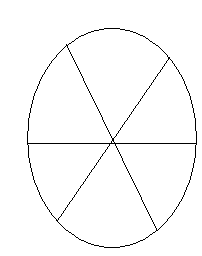 58.						4                                   3                       8                                    2                    27		 	?	A) 36				B) 16			  C) 64			D) 1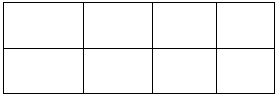 59. 	   	        4	             7               3                2              	     416              749           309           ?						A) 204				B) 104			C) 404				D) 401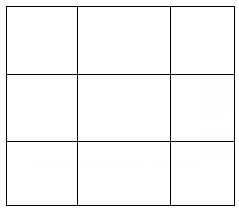 60.	   				                   		 3	        4                    5	        		3                  7                   12	        		 3                  ?                   22			A) 11				B) 10			C) 9				D) 861.	If A + B means A is the sister of B; A – B means A is the brother of  B; A X B means A  is the	 daughter of B.  Which of the following shows the relation that E is the maternal uncle of D?			A) D + F X E		B) D – F X E			C) D X F + E		D) D X F – E62. 	If + means X, ÷ means -, X means ÷ and – means +, 	What will be the value of 4 + 11÷ 5 – 55?			A) 94			B) 91			C) 79			D) -1163.	Seen through a mirror, the arms of a clock show . What is the actual time?			A) 		B) 			C) 		D) 64. 	A man goes up hill with an average speed of 24 Km/h and comes down with an average speed of 	36 Km/h. The distance traveled in both the case being the same. The average speed (in Km/h)  	for the entire journey is			A) 30			B) 28.8			C) 32.6		D) 30.865.	The sum of two numbers is 100 and their distance is 50. The ratio between them is			A) 2: 1			B) 3: 1			C) 4: 1			D) 5: 1  DIRECTIONS: (Q. No. 66 to 75). Choose one out of the four small squares A, B, C and D that makes the complete pattern in the bigger figure. 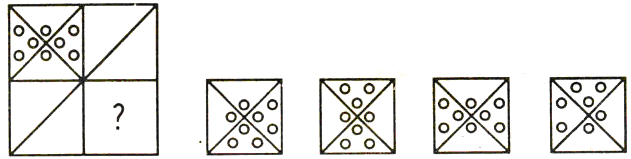 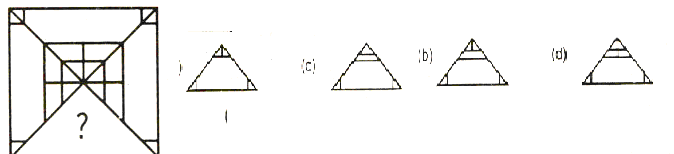 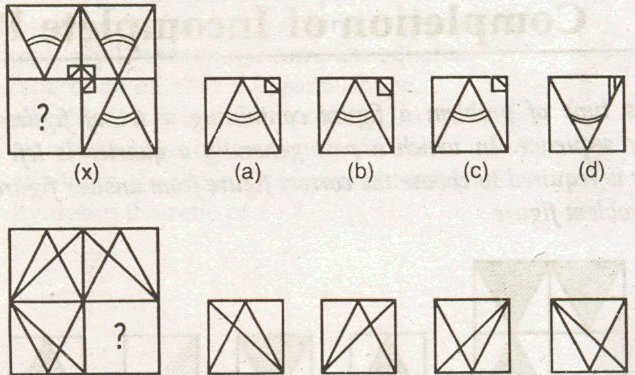 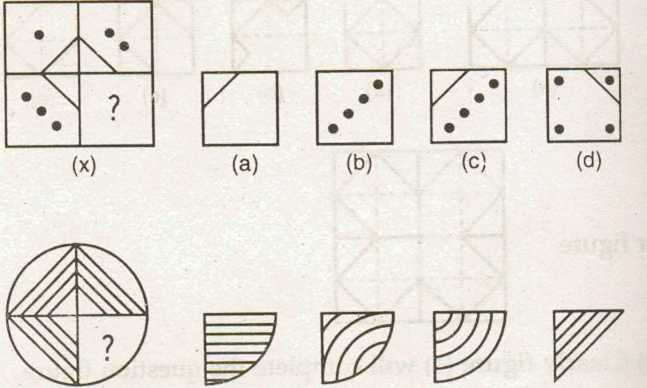 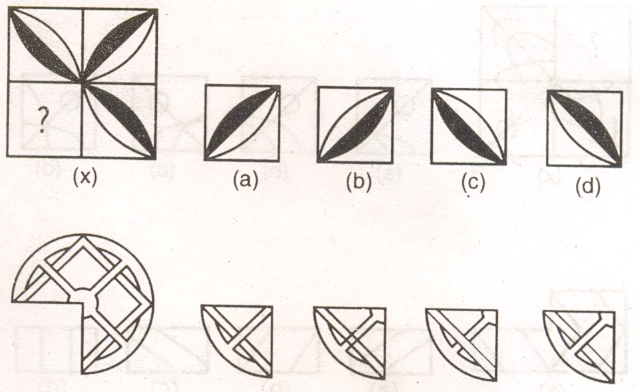 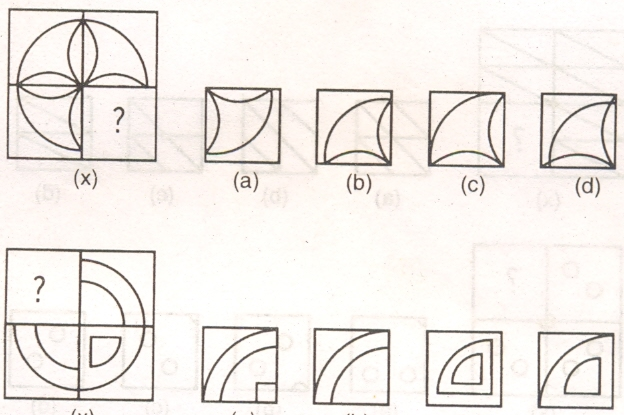 76. 	Which one of the following is not a Dravidian Language?			A) Urdu				B) Telugu			C) Kannada				D) Tamil77. 	In the year 1948 two important two very important freedom fighters died:			A) Mahatma Gandhi and Sardar Patel			B) M. A Jinnah and Sardar Patel			C) Mahatma Gandhi and M. A Jinnah			D) Tagore and M. A  Jinnah78. 	Which of the following is a web browser?			A) Fire fox				B) Power Point			C) Visual Basic			C) All of the above79. 	Sakthi Sthal is the Samadhi of:			A) Rajeev Gandhi			B) Indira Gandhi			C) Sanjay Gandhi			D) Mahatma Gandhi80. 	Which wild life sanctuary has the project to conserve the Rhinos in ?			A) Bandipur				B) Kaziranga			C) Gir					D) Periyar81. 	Area drained by river is called:			A) Valley				B) Basin			C) Plateau				D) Flood plain82. 	Which one of the following environment supports the growth of Mangrove swamps:			A) Tidal Flat				B) Monsoon			C) Equatorial				D) None of these83. 	Which amongst the following state has the highest population density as per 2001 census?			A) Kerala				B) Tamilnadu			C) West Bengal			D) 84. 	The state which stands first in per capita income:			A) Kerala				B) 			C) Punjab				D) 85. 	Which of the following is not a computer language?			A) C					B) C++			C) COBOL				D) Microsoft86.	A program designed to destroy data on your computer which can travel to “affect” other computer is called:			A) Torpedo				B) Virus			C) Corrupted file			D) None of these87. 	Which of the following is not a famous operating system?			A) Windows 			B) Mac OS X			C) Linux				D) Virtual Box88. 	E commerce allows companies to:			A) Issues important business reports			B) Conducts business over internets			C) Support decision making process			D) None of these89. 	What is an Email attachment?			A) A receipt sent by the recipient			B) A list of CC or BCC			C) A separate document from another program sent along with an E mail message.			D) None of these90. 	Something which has easily understood instruction is said to be:			A) User friendly			B) Information			C) Word processing			D) Icon91 	Which country won the Gold medal for Hockey in XIX Commonwealth Games?			A) 				B) 			C) England				D) 92. 	The footballer who was declared ‘Best Player’ in FIFA World Cup 2010 is 			A) Chritiano Ronaldo			B) Diego Forlan			C) David Beckham			D) Cheema Okery.93. 	The first Italian woman to win French Open Tennis Championship 2010 is:			A) Francesca Shiavone		B) Klara  Zakopalova			C) Kim Klijster			D) Caroline Wozniacki94. 	Which country secured the maximum number of Gold medals in XIX commonwealth Games 2010?			A) 				B)  			C) Canada				D) 95. 	Who is selected for the Best Actor, in 57th National Film Awards?  			A)Amitabh Bachchan			B) Mammooty 			C) Rajanikant				D) Kamalahasan	96. 	The first Indian to receive the Nobel Prize in Economics:			A) Rajagopalachari			B) Amrtya Sen			C) P. Chidambaram			D) None of these97.	 Potomology is the study of:			A) Maps				B) Roads			C) Rivers				D) Mountains98. 	The leaning  is located in which country?			A) 				B) 			C) Greece				D) 99. 	Recently with the help of which country  loaded its first nuclear power plant:			A) 				B) U S A			C) Germany				D) 100	Which Bollywood actress has been appointed UNICEF National Ambassador              for promoting  child rights and adolescents?			A) Priyanka Chopra			B) Aiswary Rai 			B) Hemalatha				D) Rani Mukharjee SPACE FOR ROUGH WORKAITSE 0910NameSECTION ASECTION B